Kochane dzieciaczki ! W dniu Waszego święta życzymy Wam, abyście byli zawsze zdrowi , szczęśliwi , radośni. Niech uśmiech nie znika z Waszych twarzy. Uściski i buziaczki. Życzymy też dużo wrażeń i wesołej zabawy.                                                                        Panie z Przedszkola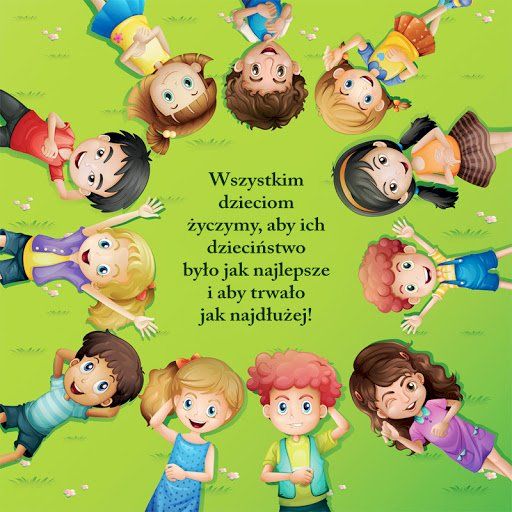 Drodzy rodzice !Zabawa radością dziecka.Rola zabawy w rozwoju dziecka jest nieoceniona. Zabawa bowiem jest żywiołem dziecka i ulubioną formą spędzenia czasu. To najskuteczniejszy sposób rozwijania własnej aktywności, wzbogacania dziecięcej wyobraźni oraz nabywania i doskonalenia wielu nowych umiejętności. Podczas zabawy dzieci uczą się reguł społecznych , tak ważnych dla przyszłego funkcjonowania wśród ludzi.Zabawy przy piosence „Podajmy sobie ręce”.https://www.youtube.com/watch?v=EkDzE_EHH_Atekst piosenki:Chociaż świat dokoła dziwny jest i wielki,A my tacy mali, mali jak kropelki.Ref. Podajmy sobie ręce w zabawie i w piosence,         W ogródku przed domem, na łące znajomej.          Podajmy sobie ręce przez burzę i przez tęcze         Pod gwiazdą daleką nad rzeczką i rzeką.Kiedy nagle z bajki zniknie dobra wróżka,     Kiedy szary smutek wpadnie do fartuszka.Ref. Podajmy sobie…….Choć nas czasem dzielą nieprzebyte góry,Nieskończone drogi, zachmurzone chmury.Ref. Podajmy sobie ręce…….    Rozmowa na temat piosenki:- kto ma sobie podać ręce w zabawie i piosence ?- O kim jest ta piosenka?- Czy wszystkie dzieci pragną tego samego ?- Co byście zrobili, żeby dzieci na całym świecie były szczęśliwe ?2.Zabawy plastyczne – wykonanie rysunku „ Ja podczas zabawy”. - dziecko rysuje siebie i swoją ulubioną zabawę lub zabawki, którymi lubi się bawić.3. Zabawy graficzne – „ Rysujemy wspólnie”. - dziecko dostaje kartki z pięcioma kołami – piłkami. Każdą taką piłkę ma pokolorować różnymi wzorkami.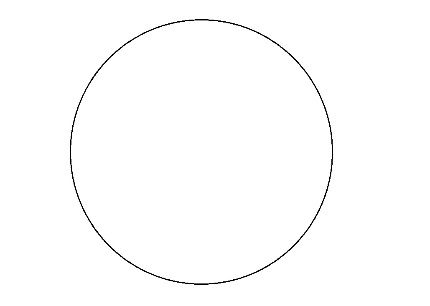 Po skończonej pracy dziecko przelicza piłki.4. Zabawy matematyczne – zabawa z piłką. - dziecko ustawia piłkę według poleceń: - połóż piłkę przed sobą- połóż piłkę za sobą- połóż piłkę na kolanach- połóż piłkę obok siebie- połóż piłkę pod stołem5.Słuchanie wiersza E. M. Skorek „Skacząca piłka”. /powtarzanie la, la ,la/ Mała Ala piłkę ma Piłka skacze:La, la, laLa, la, la.*Ala Ani piłkę da,Piłka skoczy:La, la, laLa, la ,la.*Ładnie fika piłka ta,Piłka tańczy:La, la, laLa, la, la.*Piłkę łapie mała Ala,Piłka skacze:La, la, laLa, la, la.*Czy ktoś wdzięku więcej maOd tej piłki:La, la, la?La, la, la?*6. Zabawa ruchowa „Piłka parzy”. / w zabawie może brać udział więcej niż dwie osoby/- rzucanie do siebie piłki , kiedy ktoś rzucając piłkę do drugiej osoby powie „piłka parzy”, wtedy nie wolno łapać  piłki.7. Odróżnianie i nazywanie różnych rodzajów piłek np. piłka do gry w tenisa ziemnego, do tenisa stołowego tzw. ping – ponga, piłka do gry na plaży, piłka nożna .Do czego służą piłki? / do zabawy, do gry/Segregowanie piłek od najmniejszej do największej. Która piłka jest najmniejsza, a która największa?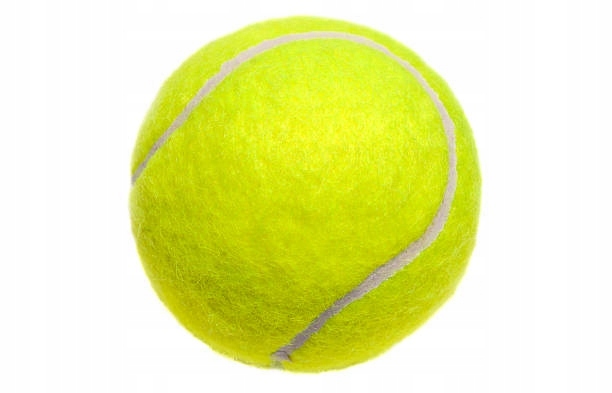 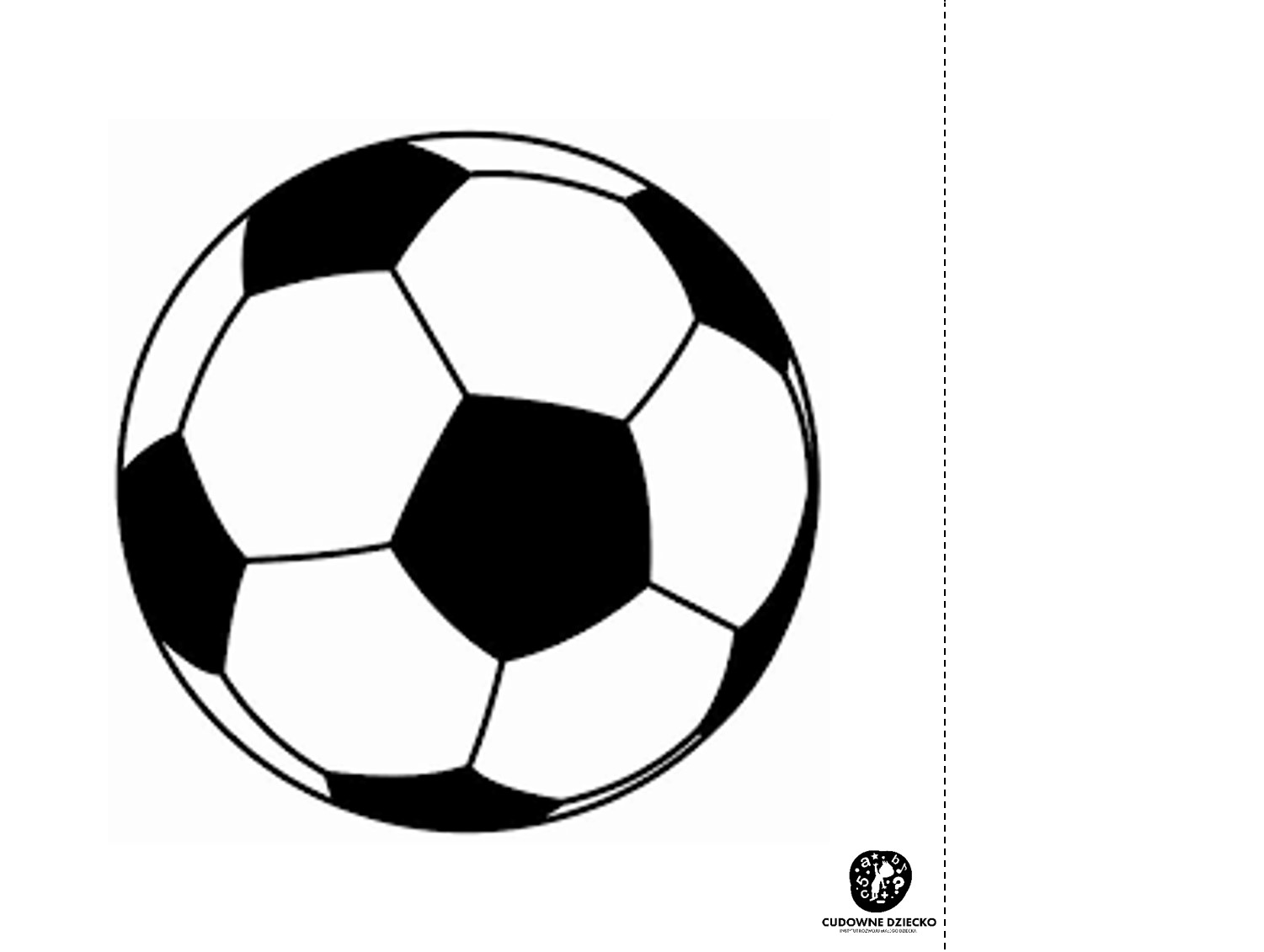 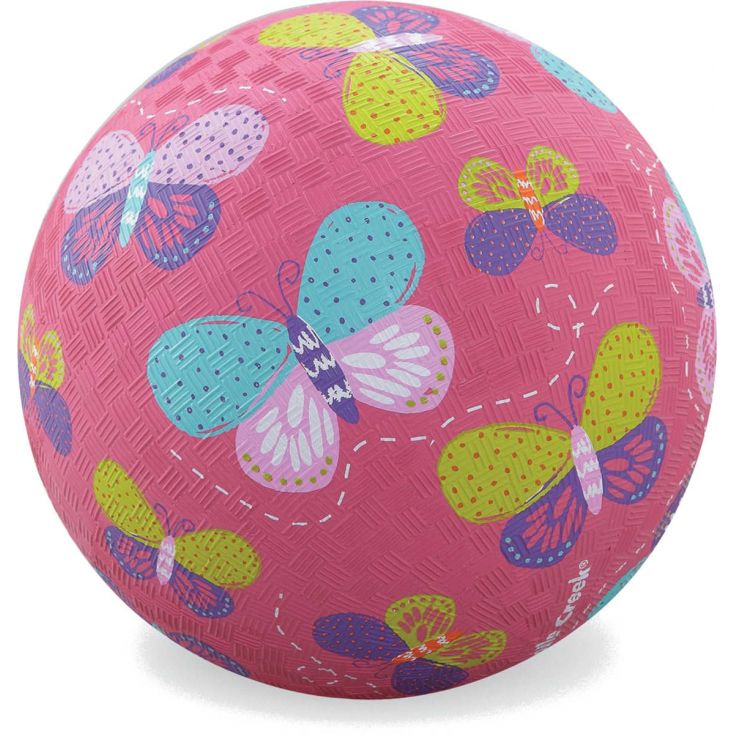 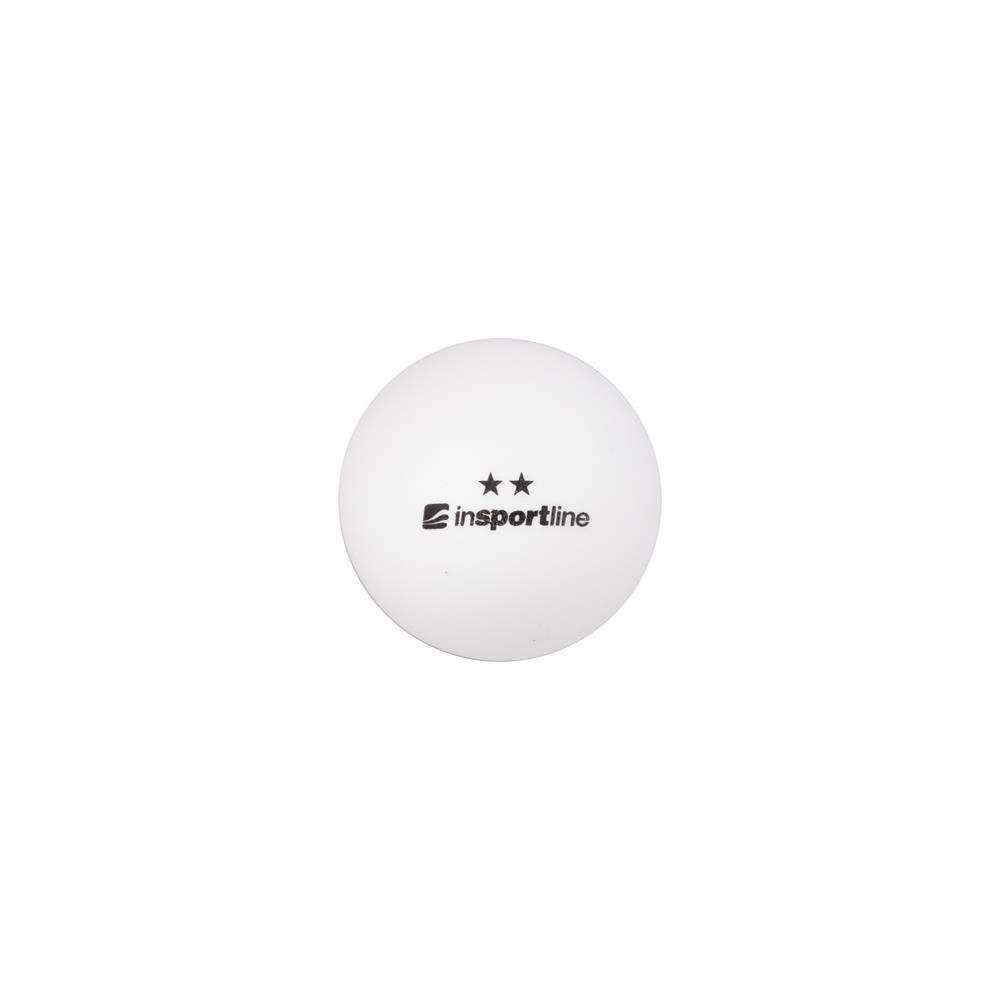 8. Ćwiczenia pamięci i spostrzegawczości.- foremki do zabawy w piaskownicy nakrywamy kocem, następnie wyciągamy jedną w taki sposób, żeby dziecko nie widziało. Zadaniem dziecka jest odgadnięcie której foremki brakuje. 9. Zabawy ruchowe z elementem celowania.- robimy z dzieckiem papierową kulkę np. z gazety‘- stawiamy na środku pokoju „kosz”, do którego dziecko ma z pewnej, wyznaczone odległości trafić  tą kulką do „ kosza”.10. Zabawa dydaktyczna „ Rozpoznaj kolory”./karty pracy cz. 2 nr 54/   Kartki z narysowanymi wiaderkami, kredki – niebieskie i żółte    Dziecko ;  koloruje wiaderka na wybrany kolor: kolorem, jaki ma niebo lub słońce.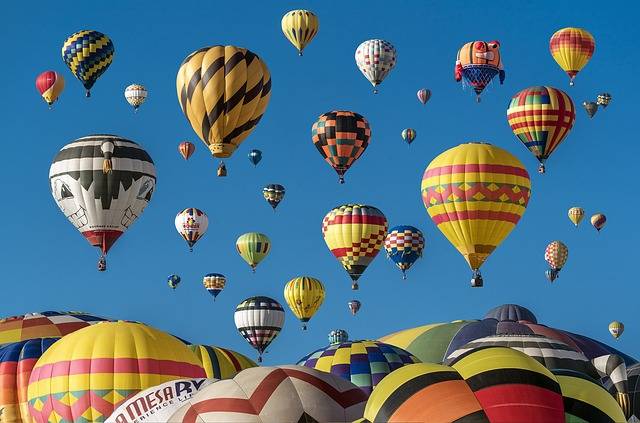 